Необходимо доработать отчет Реестр оказанных транспортных услуг,  до такого вида  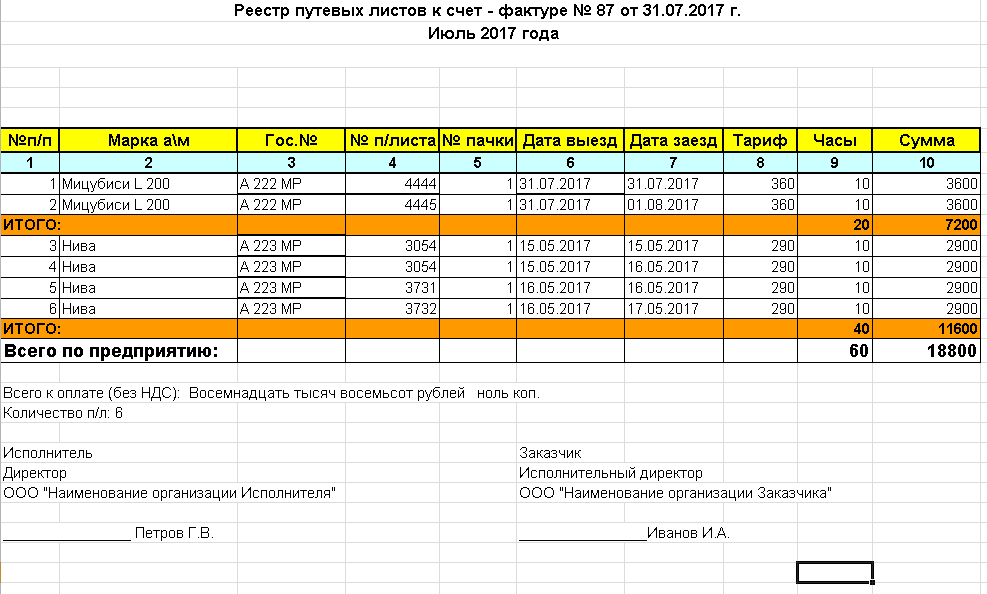 На данный момент имеется вот такой отчет , написанный не на СКД 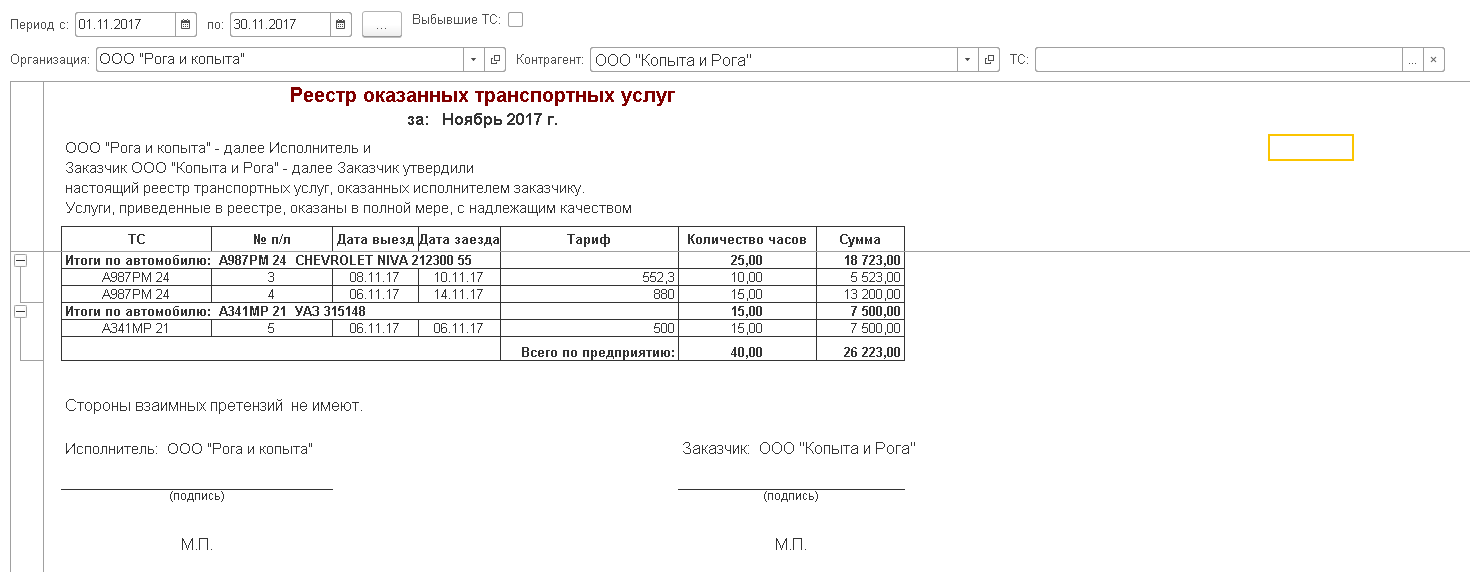 Помимо внешнего вида отчета, необходим следующий функционал:Пользователю необходимо делать отбор по транспортным средствам  ( чтобы был отдельный реестр по легковым автомобилям и отдельный по всем грузовым , грузовые машины это все кроме легковых) , думаю на форму нужно добавить 2 флага ( 1 – грузовые, 2 – легковые).В справочнике “транспортные средства” эти машины находятся в группах. А также необходим отбор по маршруту, у организации есть маршруты, на которых они осуществляют свою деятельность Наша организация берет машины в аренду у контрагентов, которые потом используются в путевках. Необходим отдельный реестр для таких арендных машин вида : 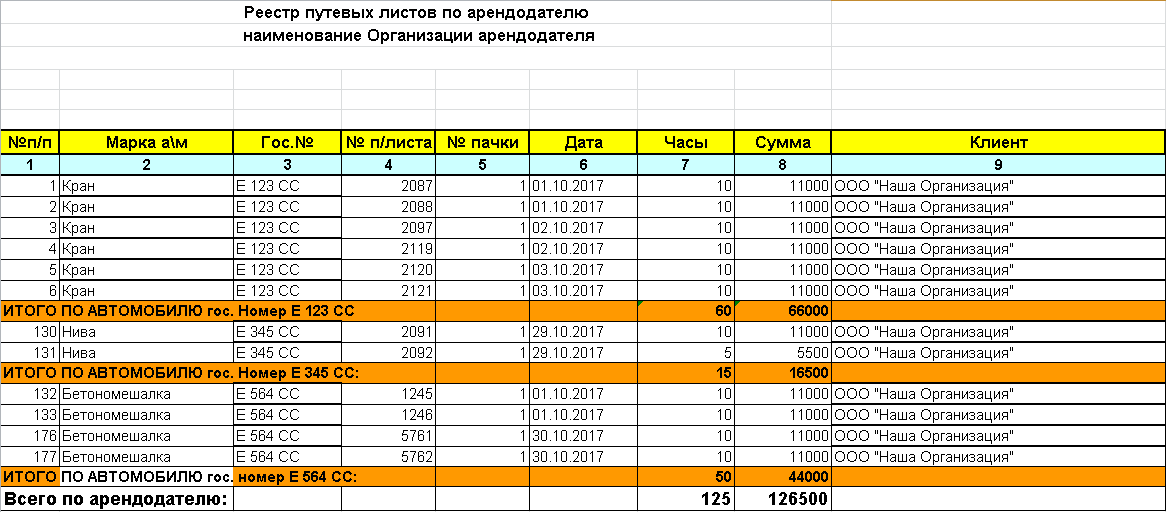 В табель учета рабочего времени водителей время должно попадать только  из ТТД, чтобы потом по ней считать зарплату.